Postępowanie o udzielanie zamówienia publicznego o wartości poniżej 130.000 zł.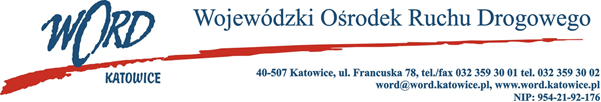 Katowice, dnia 24.02.2023 rZapytanie ofertowePodstawa prawna.Zamówienie jest prowadzone zgodnie z regulaminem Wojewódzkiego Ośrodka Ruchu Drogowego w  Katowicach w sprawie udzielania zamówień publicznych o wartości mniejszej niż 130.000,00 zł Opis przedmiotu zamówienia.Przedmiotem zamówienia jest usługa wykonania przeglądów 5 letnich instalacji elektrycznej i piorunochronnej w  zakresie stanu sprawności połączeń, osprzętu, zabezpieczeń i środków ochrony od porażeń, oporności izolacji przewodów oraz uziemień instalacji i aparatów, zgodnie z art. 62 ust. 1 pkt. 2 ustawy z dnia 7 lipca 1994r. - Prawo Budowlane (tj. Dz. U. z 2017r. poz. 1332 z późn.zm.) w oddziałach terenowych:OT Bytom ul. Strzelców Bytomskich 98, 41-902 Bytom;OT Dąbrowa Górnicza ul. Tysiąclecia 56, 41-303 Dąbrowa Górnicza;OT Jastrzębie Zdrój ul. Armii Krajowej 31, 44-330 Jastrzębie Zdrój;OT Katowice ul. Francuska 78, 40-507 Katowice;OT Tychy Al. Jana Pawła II 3, 43-100 Tychy.Przedmiotem zamówienia jest usługa wykonania przeglądów rocznego instalacji elektrycznej w  zakresie stanu sprawności połączeń, osprzętu, zabezpieczeń i środków ochrony od porażeń, oporności izolacji przewodów oraz uziemień instalacji i aparatów, zgodnie w oddziale terenowym:OT Rybnik ul. Ekonomiczna 21, 44-207 Rybnik.Przegląd instalacji elektrycznej powinien obejmować :oględziny, w tym sprawdzenie stanu:widocznych części przewodów, izolatorów, ich zamocowanie:dławików w miejscu wprowadzenie przewodów do skrzynek przyłączeniowych,odbiorników energii elektrycznej i osprzętu,osłon przed mechanicznymi uszkodzeniami przewodów,ochrony przeciwporażeniowej,napisów informacyjnych i ostrzegawczych oraz oznaczeń i ich zgodność z dokumentacją techniczną,wyłącznika przeciwpożarowego;sprawdzenie gotowości ruchowej urządzeń zabezpieczających, automatyki, sterowania pomiary i próby eksploatacyjne (pomiary skuteczności przeciwporażeniowej), sprawdzenie ciągłości przewodów ochrony przeciwporażeniowej.dla rozdzielnic dodatkowo powinny być wykonane sprawdzenia nastawionych parametrów i ich funkcjonalności instalacji oświetlenia awaryjnego i ewakuacyjnego;Przegląd instalacji odgromowej i piorunochronnej powinien obejmować:Sprawdzenie urządzenia piorunochronnegosprawdzenie przewodów, elementów łączeniowych, wsporników, mocowania,Sprawdzenie ciągłości elektrycznej urządzenia piorunochronnego,Wykonanie pomiaru rezystancji uziomu,Sprawdzenie stanu urządzeń ograniczających przepięcia w instalacji elektrycznej i systemach przesyłu sygnałów.Kontrolę stanu technicznego instalacji elektrycznych, piorunochronnych powinny przeprowadzać osoby posiadające kwalifikacje wymagane przy wykonywaniu dozoru nad eksploatacją urządzeń, instalacji oraz sieci energetycznych. Badania muszą zostać potwierdzone protokołami z pomiarów.Kod CPV 71630000-3.Kryterium oceny ofert oraz sposób obliczania ceny:Łączna ryczałtowa cena brutto C(X) - 100 punktów, ustala się, że oferta z najniższą ryczałtową ceną brutto (będącą sumą cenę brutto za wykonanie przeglądów 5 letnich oraz rocznego przeglądu) zapisaną w formularzu ofertowym stanowiącym Załącznik nr 1 do zapytania ofertowego uzyska maksymalną ilość punktów w  kryterium łączna cena brutto C(X) tj. 100 pozostałe zostaną przeliczone wg wzoru:gdzie: C(X) – ilość punktów przyznana ofercie „x” za kryterium łączna cena brutto,K - cena brutto najniższa wśród cen zawartych w ofertach – cena oferty najkorzystniejszej,Kx - cena brutto zawarta w ofercie badanej „x”.Zamawiający oceniał będzie złożone oferty wyłącznie w oparciu o wskazane powyższe kryterium. Maksymalna liczba punktów, jaką może osiągnąć oferta po przeliczeniu ilości punktów przyznanych za kryterium wynosi 100 pkt. Zamawiający zastosuje zaokrąglenie wyników do dwóch miejsc po przecinku. W sytuacji, gdy Zamawiający nie będzie mógł dokonać wyboru najkorzystniejszej oferty z uwagi na to, że dwie lub więcej ofert przedstawiać będzie taką samą cenę, Zamawiający wezwie Wykonawców, którzy złożyli te oferty, do złożenia w  terminie określonym przez Zamawiającego ofert dodatkowych zawierających nową cenę. Wykonawcy, składając oferty dodatkowe, nie mogą oferować cen wyższych niż zaoferowane w  uprzednio złożonych przez nich ofertach.Sposób obliczania ceny:Cena oferty musi być wyrażona w złotych polskich (PLN).Łączna cena brutto wyrażona w PLN z formularza ofertowego – załącznik nr 1 do zapytania ofertowego, traktowana będzie jako cena oferty i służyć będzie do oceny i porównania złożonych ofert w  ramach kryterium „Łączna cena brutto”.Wykonawcy zobowiązani są do zaokrąglenia cen do pełnych groszy, czyli do dwóch miejsc po przecinku, przy czym końcówki poniżej 0,5 grosza pomija się, a końcówki 0,5 grosza i wyższe zaokrągla się do 1 grosza.Rozliczenia między Zamawiającym a Wykonawcą będą prowadzone wyłącznie w złotych polskich.Wykonawca w przedstawionej ofercie winien zaoferować cenę jednoznaczną. Podanie ceny w  inny sposób, np. w „widełkach cenowych” lub zawierającej warunki i zastrzeżenia spowoduje odrzucenie oferty.Cena oferty nie podlega negocjacjom czy zmianom.Wymagania Zamawiającego.Termin płatności wynosi 14 dni od dnia doręczenia prawidłowo wystawionej faktury.Wynagrodzenie płatne Wykonawcy będzie wynagrodzeniem ryczałtowym obowiązującą przez cały okres realizacji zadania i musi zawierać w swej wartości wszelkie koszty zapewniające właściwe wykonanie przedmiotu zamówienia.Zamawiający zapłaci Wykonawcy wynagrodzenie na podstawie faktur częściowych za wykonanie przeglądów w poszczególnych oddziałach terenowych.Terminy przeglądów:OT Bytom ul. Strzelców Bytomskich 98, 41-902 Bytom – kwiecień 2023 r.OT Dąbrowa Górnicza ul. Tysiąclecia 56, 41-303 Dąbrowa Górnicza – czerwiec 2023 r.OT Jastrzębie Zdrój ul. Armii Krajowej 31, 44-330 Jastrzębie Zdrój – czerwiec 2023 r.OT Katowice ul. Francuska 78, 40-507 Katowice – grudzień 2023 r.OT Tychy Al. Jana Pawła II 3, 43-100 Tychy – czerwiec 2023 r.OT Rybnik ul. Ekonomiczna 21, 44-207 Rybnik – czerwiec 2023 r.Postanowienia końcowe.Oferta, która uzyska najwyższą liczbę punktów uznana zostanie za najkorzystniejszą.W przypadku, gdy Wykonawca, który złożył najkorzystniejszą ofertę odstąpi od realizacji zamówienia to Zamawiający zwróci się z propozycją realizacji postanowień umownych do Wykonawcy, który w  postępowaniu uzyskał kolejną najwyższą liczbę punktów.Ofertę należy złożyć w terminie do dnia 3.03.2023 roku do godz. 10:00 w formie elektronicznej (skan oferty) na adres zamowienia@word.katowice.pl.Osobą upoważnioną do kontaktu ze strony Zamawiającego jest: Łukasz Żurawik, tel. 785008219.Zamawiający dopuszcza odbycie wizji lokalnej w oddziałach terenowych po umówieniu terminu.Zamawiający informuje, iż przedmiotowe zapytanie ofertowe nie podlega przepisom ustawy Prawo zamówień publicznych z uwagi na wartość przedmiotu zamówienia i tym samym postępowanie może pozostać bez wyłonienia wykonawcy lub zostać odwołane bez podania przyczyny.Dyrektor WORD KatowiceKrzysztof PrzybylskiZałącznik nr 1FORMULARZ OFERTOWYDane Wykonawcy: ..........................................................................................................................................................................................................................................................................................................................................................................Adres: .........................................................................................................................................................................Numer telefon   ………………………Adres e-mail: ................................................................................................W odpowiedzi na Zapytanie ofertowe którego, przedmiotem jest wykonanie przeglądów instalacji elektryczne w  oddziałach terenowych Wojewódzkiego Ośrodka Ruchu Drogowego w Katowicach oferujemy wykonanie przedmiotu zamówienia za:Oświadczam, że zapoznałem się z opisem przedmiotu zamówienia i nie wnoszę do niego zastrzeżeń.Posiadam uprawnienia do wykonywania działalności lub czynności określonej przedmiotem niniejszego zamówienia.Posiadam wiedzę, uprawnienia oraz doświadczenie.Dysponuję odpowiednim potencjałem technicznym do wykonania zamówienia.Znajduję się w sytuacji ekonomicznej i finansowej zapewniającej wykonanie zamówienia.Zobowiązuję się do wykonania zamówienia zgodnie z opisem zawartym w zapytaniu ofertowym i  niniejszą ofertą. Oświadczam, iż wszystkie dane zawarte w ofercie są zgodne z prawdą i aktualne w chwili składania oferty.Oświadczam (oświadczamy), że nie podlegamy wykluczeniu z postępowania o udzielenie zamówienia na podstawie art. 7 Ustawy z dnia 13 kwietnia 2022 r. (Dz.U. 2022 poz. 835) o  szczególnych rozwiązaniach w  zakresie przeciwdziałania wspieraniu agresji na Ukrainę oraz służących ochronie bezpieczeństwa narodowego.…......................................................................................podpis/y, pieczątki osoby/osób upoważnionych do reprezentowania WykonawcyLp. Nazwa IlośćCena jednostkowa bruttoCena brutto za całość zamówienia (Ilość x Cena jednostkowa brutto)1Przegląd elektryczny 5 letni52Przegląd elektryczny roczny1SumaSumaSumaSuma